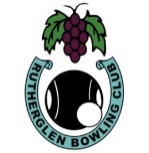 Rutherglen Bowling Club Inc.Executive Committee MeetingMinutesJanuary 15th, 2018Meeting Opened:	7.00 pmPresent:	 Jan Widdop, John Ross, Ross Rankin, Chris Langdon, Christine Flanagan, Phil Peers, John Fisher.Apologies:       Nil                      Apologies Accepted: Moved            Seconded         Cd.Minutes: President Ross asked those present if they had read the Minutes and if they were a true account of the previous meeting.Moved: Phil	Seconded: Jan That the Minutes as presented are accepted.		Cd.Business arising from the Minutes:Financial Report:President Ross called on the Treasurer to present the financial report for the previous month. Treasurer Jan tabled the report. Moved: Jan Seconded: Phil that the Financial Report as presented be accepted. Cd.Correspondence:The Secretary presented the following Correspondence received and sent for the month:Inwards Correspondence:	The following was received throughout the month:A card was received from the Rutherglen Playgroup thanking us for the use of the clubhouse for their Christmas party and enclosed a cheque for $80.The amended planning permit for extension of the red line was received.An email was received from Geoff Dwyer wishing to enter a team in the Business House Fours.An email was received from Peter Hanslow., president of the non-pennant Donvale Bowls club. On their trip away would like to play bowls in the area.An email was received from Carol Muir of Fenton Greene with our upgraded premium. She also strongly suggests that we review all locks in the shed, she says that there are locks available to increase security in that area.A letter was received from Corowa Civic for expression of interest in playing their match on a Friday night.A letter was received from Noel Murrell outlining concerns for the need of maintenance of the two rollers. He suggests that a proper maintenance/ service schedule for all greens equipment and infrastructure (e.g. watering/sprinkler system, pumps, tanks etc) be established. Noel also notes that a security light has been installed in the BBQ area which may need some adjustment in the dark to ensure effectiveness. The raffle programme is up and running at a cost of just over $200.tickets are available at Wagga; training session will be held on Thursday. Noel also suggests that the club needs to investigate changing over to the NBN. Advantages include Cheaper costs, integrated phone and internet service, printer wireless connectivity, ability to connect wireless phone point to the machinery shed, possibility to connect laptops to the TV through wireless removing the need for cable connection, possible wireless connectivity to members devices when at the club., eventual remote security monitoring, greater utilisation during winter if sports channels made available through the internet enclosed an array of prices from different providers for discussion.A Facebook post was received from Richard Hart alerting that some boys were using the greens as a skate ramp. They were accompanied by a young girl with Blond hair, who said her name was Aby and that her uncle oversaw the greens and that it was ok. The pennant fees for season 2017-18 were received from Ovens & Murray.A clearance was received from Bowls Victoria for Ron Welfare.Outwards Correspondence:	The following was the outgoing correspondence for the month:The paper work was sent to the liquor commission applying to extend the redlineMoved: John R Seconded: Phil. That the correspondence as presented be accepted.		Cd.Business Arising from Correspondence:In response to Noel’s letter, it was moved Jan and seconded Phil that a new motor be purchased and undertake any work that is required for the older roller. John F and Noel have authority to include the maintenance needs of all equipment. Cd.After perusal of the options for the NBN, it was moved by Phil and seconded by John F. for Noel to proceed with the Telstra option. Cd.  Reports:	The following reports were tabled and presented:Greens Report:	Report tabled: It was decided that we are due to begin a laser levelling programme next season, enquiries to be made for pricesMatch Sub-Committee:John tabled a report on the tournament which was hailed as a success. Recommendations for next year include: Consideration needs to be given to the Francis Day. Tuesday to return to men’s and ladies events, rather than open. Separate flyers to be sent out, as Sonny’s day is usually full by November. President Ross thanked John and Jan and the match committee for all their hard work, both in preparation and the running of the tournament. Grants Sub-Committee: John to apply for the sports equipment grantCatering Sub-Committee:All went well over the tournament. Food is still disappearing out of the cupboard in the kitchen. Skeet to put a lock on the cupboardMembers are asked not to help themselves to food in the kitchen.Bar Report:All is wellMedia and Website Report:	Nil Mid-Week Pennant:Nil due to the break	Week-End Pennant:The A1 side had their first win, the A3 side is seventh and the B1 is fourth. Wodonga is interested in a night game.Membership and Participation: Greens and Surrounds:Financial:Facility Development:Sponsorship, Promotion and advertising:Administration and Governance:Moved: Christine and Seconded: Phil That the reports as presented be accepted.		Cd.General Business:	President Ross asked those present for any issues to be raised:Christine: A letter of thanks to be sent to Danielle Peers for donation of the knife block. Before Christmas, there were two sets of bowls missing. It was agreed by all that while members are welcome to the use of these bowls, they must remain in the clubhouse, as they are needed for School Bowls Programmes and Business House Fours etc. Phil: All other issues in Noel’s letter have been approvedChris: The Reserve Committee of Management were required to conduct their tri-annual meeting for election of office bearers. Councillor Barbara Murdoch accepted an invitation to chair the meeting but failed to arrive for the meeting. The meeting was conducted in her absence. Chris Langdon was re-elected President unopposed. John Ross was re-elected Secretary unopposed and Nancy Duursma and John Crossman were elected Committee Members unopposed.Jan:  letters of thanks need to be sent to Jan Pfeiffer for the donation of wine and Craig Nesbitt for the donation for the raffle prize. Larger sizes of shirts are needed and need to be longer. John to send email to members for expressions of interest sizes. An email to be sent to members for volunteers for the running of the Business Hose Fours. Ross: The Rotary Club had an enjoyable night of bowls. Ross apologised for not bringing it up at the last meeting. Ross expressed concern that the tables and chairs which were donated are not yet in use. Concreting to be finished to allow them to be brought out. John R and Ross to investigate new honour board. New member Ron Welfare moved by Phil and seconded by Chris CdMeeting Closed: 9.35pm	Next Meeting:	7:00 pm	Monday 8th. January 2018